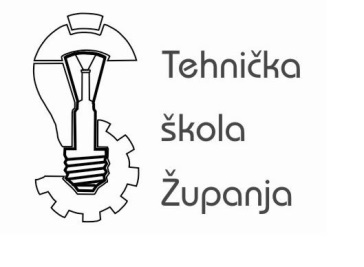 Vremenik obrane završnog rada za 26.06.2013.SRETNO!!!Aktiv strojarstvaRedni brojIme i prezime učenikaMentorPredviđeno vrijeme1.Hrvoje BabogredacMirko Ožvat800 - 9002.Željka BaranJozo Jurkić800 - 9003.Matej ČehovskiJozo Jurkić800 - 9004.Florijan FaragoMirko Ožvat800 - 9005.Robert FilipovićJozo Jurkić800 - 9006.Ivan IličićJozo Jurkić900 - 10007.Ilija JerkovićJozo Jurkić900 - 10008.Adriana JovićJozo Jurkić900 - 10009.Mateo LasićJozo Jurkić900 - 100010.Ivan LešićIgor Katona900 - 1000Pauza 1000 - 104511.Denis MargićJozo Jurkić1045 - 114512.Sandra MendešIgor Katona1045 - 114513.Ivan MisirIgor Katona1045 - 114514.Antun PantićJozo Jurkić1045 - 114515.Marijan PavkićJozo Jurkić1045 - 114516.Ivan PejićJozo Jurkić1145 - 124517.Damjan PerićAleksandar Simić1145 - 124518.Valentino PerkovićIgor Katona1145 - 124519.Josip PorobićAleksandar Simić1145 - 124520.Adrijan SomekAleksandar Simić1145 - 1245Pauza 1245 - 130021.Denis ŠokčevićJozo Jurkić1300 - 132422.Matea VinkovićJozo Jurkić1300 - 1324